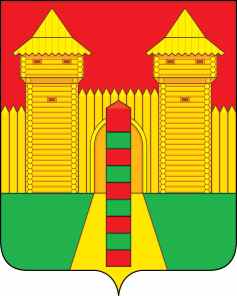 АДМИНИСТРАЦИЯ  МУНИЦИПАЛЬНОГО  ОБРАЗОВАНИЯ «ШУМЯЧСКИЙ  РАЙОН» СМОЛЕНСКОЙ  ОБЛАСТИРАСПОРЯЖЕНИЕот  15.02.2021г.   № 51-р           п. ШумячиОб утверждении акта приема-передачиобъектов основных средств             В соответствии со ст.28 Устава муниципального образования «Шумячский район» Смоленской области, на основании распоряжения Администрации муниципального образования «Шумячский район» Смоленской области от 10.02.2021г.              № 37-р «О приеме-передаче объектов основных средств»               Утвердить прилагаемый  акт  приема-передачи объектов основных средствот 15.02.2021г.Глава муниципального образования«Шумячский район» Смоленской области                                         А.Н. Васильев